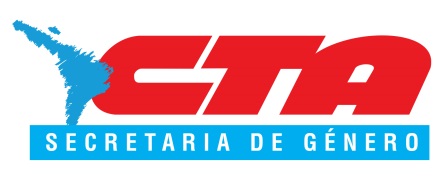 Programa Encuentro Nacional de la Secretaría de género CTA 2016Programa Encuentro Nacional de la Secretaría de género CTA 2016Programa Encuentro Nacional de la Secretaría de género CTA 20166 de mayo6 de mayo6 de mayo9.30Apertura Estela Díaz10 Situación política nacional, desafíos para el movimiento sindical y la CTAHugo Yasky11Intercambio sobre situación en diferentes provincias presentes11.30Informe CIFRA. Coyuntura y tarifasMariana González y equipo12.30 a 13.30Debate13.30 a 15Almuerzo15Los debates feministas actuales.La perspectiva de género en la agenda del mundo del trabajoFlavia DelmasNora Goren16Debate16.30Café 17 a 18.30Conversatorio con dirigentes sindicalesCoordina: María Rigat20.30Cena 7 de mayo7 de mayo7 de mayo9Lineamientos generales para el plan de trabajo9.30Trabajo en grupos para definir ejes de trabajo de las Secretarías11Puesta en común en plenario y definición del plan 12Aportes para la agenda sindical y coyunturaPedro Wasiejko13Almuerzo